 新 书 推 荐中文书名：《如何说服希望所持观点正确的人——24种合作技巧》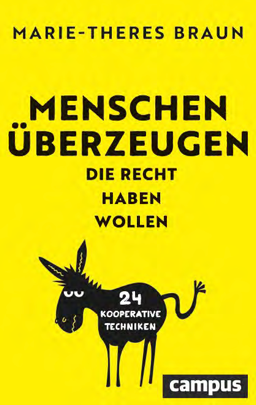 英文书名：HOW TO PERSUADE PEOPLE WHO WANT TO BE RIGHT – 24 Cooperative Techniques德文书名：Menschen überzeugen, die recht haben wollen – 24 kooperative Techniken作    者：Marie-Theres Braun出 版 社：Campus代理公司：ANA/Lauren出版时间：2023年10月代理地区：中国大陆、台湾页    数：224页审读资料：电子稿类    型：心灵励志内容简介：说服别人，不一定要用对抗形式，合作也可以。如何让批评方接受我的观点？如何让坚持认为只有自己的观点才是正确的人接受我的观点？为什么许多线上和线下讨论上的对抗性冲突会愈发激烈，迅速升级？玛丽-特雷斯·布劳恩以工作和日常生活中的真实故事，阐述了以合作为基础的策略所包含的无形力量。她论述了导致谈话陷入僵局的原因，应该如何避免，还分享了语言修辞方法，用以说服对手，并在讨论中占据上风。循序渐进的沟通技巧将帮助惧怕冲突的读者变得更加自信、更有说服力。在这本充满灵感的书中，这位沟通专家解释了如何破解最棘手的案例，以及如何形成氛围积极的讨论文化。- 24种合作技巧，让你更有说服力- 有用的修辞技巧，包括用于在线交流的技巧- 增强自信的策略作者简介：玛丽-特雷斯·布劳恩（Marie-Theres Braun）是名老师，针对人际沟通中遇到的问题提供相关指导，也会对修辞学和谈判等主题发表演讲。她为销售和采购团队、高管和董事会成员提供培训。作为教师和专家，她还在《法兰克福汇报》（Frankfurter Allgemeine Zeitung）、Focus Online以及各种电视和广播节目中分享自己的见解。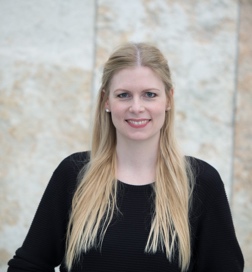 感谢您的阅读！请将反馈信息发至：版权负责人Email：Rights@nurnberg.com.cn安德鲁·纳伯格联合国际有限公司北京代表处北京市海淀区中关村大街甲59号中国人民大学文化大厦1705室, 邮编：100872电话：010-82504106, 传真：010-82504200公司网址：http://www.nurnberg.com.cn书目下载：http://www.nurnberg.com.cn/booklist_zh/list.aspx书讯浏览：http://www.nurnberg.com.cn/book/book.aspx视频推荐：http://www.nurnberg.com.cn/video/video.aspx豆瓣小站：http://site.douban.com/110577/新浪微博：安德鲁纳伯格公司的微博_微博 (weibo.com)微信订阅号：ANABJ2002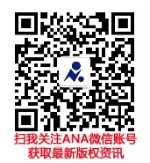 